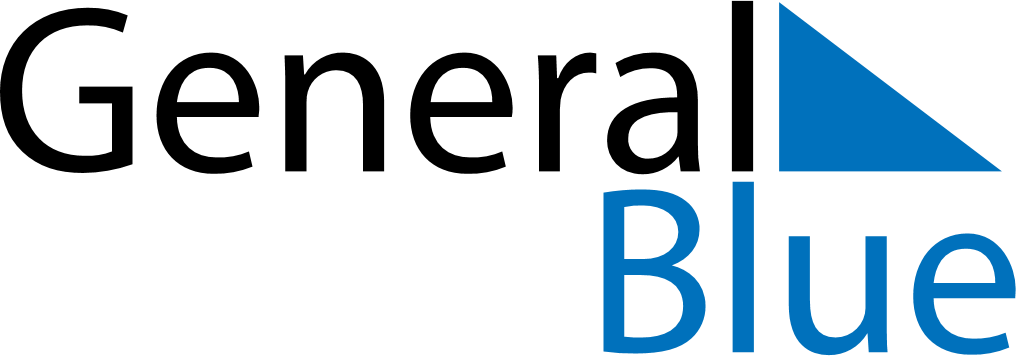 June 2023June 2023June 2023SloveniaSloveniaMONTUEWEDTHUFRISATSUN1234567891011Primož Trubar Day1213141516171819202122232425Statehood Day2627282930